Publicado en Almonacid de Zorita - Guadalajara el 10/02/2020 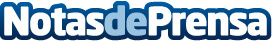 Almonacid de Zorita celebra su I Certamen de Música CofradeTenía lugar este sábado, y se iniciaba con un pasacalle, de las cuatro bandas y asociaciones participantes, la Banda de Cornetas y Tambores de la Cofradía del Cristo del Gran Poder de Almonacid de Zorita, La Asociación Musical Banda de Música de Pastrana, la Banda de Cornetas y Tambores El Buen Camino de Humanes y la Agrupación Humildad y Fe de Alcalá de Henares, a lo que siguió después un concierto de marchas procesionales en la Ermita de la Virgen de la Luz de AlmonacidDatos de contacto:Javier Bravo606411053Nota de prensa publicada en: https://www.notasdeprensa.es/almonacid-de-zorita-celebra-su-i-certamen-de Categorias: Música Castilla La Mancha Entretenimiento http://www.notasdeprensa.es